Daily Behavior Report CardScale Description             Goal   ApproximateApproximate          Present       RegressionScale Description            5          4          3          2            1DescriptionTime Periods or ActivitiesTime Periods or ActivitiesTime Periods or ActivitiesTime Periods or ActivitiesTime Periods or ActivitiesTime Periods or ActivitiesTime Periods or ActivitiesTime Periods or ActivitiesTime Periods or ActivitiesDescriptionDBRC RatingBehavior SupportsLevelsTeacher Initial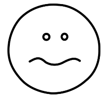 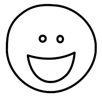 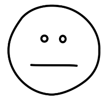 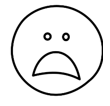 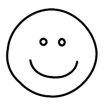 